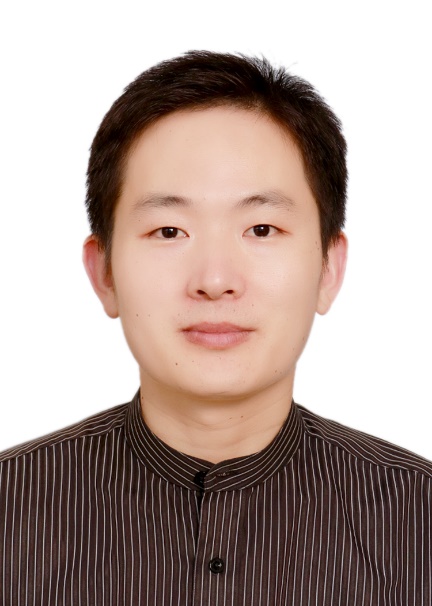 个人简介(300-500字)个人简介(300-500字)个人简介(300-500字)孟凡震，博士、教授(破格)、博士生导师，山东省泰山学者青年专家、香江学者，山东高校优秀青年创新团队负责人。2015年博士毕业于中国科学院武汉岩土力学研究所，岩土工程专业（硕博连读），同年7月进入青岛理工大学任教，2018年-2020年于香港大学地球科学系从事博士后研究工作(合作导师：Prof. Louis Wong)。曾获中国科学院优秀博士论文、湖北省优秀博士论文、中国科学院院长优秀奖等奖励和荣誉称号。主要从事深部岩体力学方面的研究工作，发表SCI、EI收录论文40多篇（其中一作或通讯IF＞6的11篇，IF＞4的16篇），论文总被引1000余次，中、英文单篇最高被引154次和118次。两篇论文分别入选ESI高被引论文和“领跑者5000-中国精品科技期刊顶尖学术论文”，担任20余个国际期刊审稿人。主持国家自然科学基金2项，其他省部级课题8项。 孟凡震，博士、教授(破格)、博士生导师，山东省泰山学者青年专家、香江学者，山东高校优秀青年创新团队负责人。2015年博士毕业于中国科学院武汉岩土力学研究所，岩土工程专业（硕博连读），同年7月进入青岛理工大学任教，2018年-2020年于香港大学地球科学系从事博士后研究工作(合作导师：Prof. Louis Wong)。曾获中国科学院优秀博士论文、湖北省优秀博士论文、中国科学院院长优秀奖等奖励和荣誉称号。主要从事深部岩体力学方面的研究工作，发表SCI、EI收录论文40多篇（其中一作或通讯IF＞6的11篇，IF＞4的16篇），论文总被引1000余次，中、英文单篇最高被引154次和118次。两篇论文分别入选ESI高被引论文和“领跑者5000-中国精品科技期刊顶尖学术论文”，担任20余个国际期刊审稿人。主持国家自然科学基金2项，其他省部级课题8项。 孟凡震，博士、教授(破格)、博士生导师，山东省泰山学者青年专家、香江学者，山东高校优秀青年创新团队负责人。2015年博士毕业于中国科学院武汉岩土力学研究所，岩土工程专业（硕博连读），同年7月进入青岛理工大学任教，2018年-2020年于香港大学地球科学系从事博士后研究工作(合作导师：Prof. Louis Wong)。曾获中国科学院优秀博士论文、湖北省优秀博士论文、中国科学院院长优秀奖等奖励和荣誉称号。主要从事深部岩体力学方面的研究工作，发表SCI、EI收录论文40多篇（其中一作或通讯IF＞6的11篇，IF＞4的16篇），论文总被引1000余次，中、英文单篇最高被引154次和118次。两篇论文分别入选ESI高被引论文和“领跑者5000-中国精品科技期刊顶尖学术论文”，担任20余个国际期刊审稿人。主持国家自然科学基金2项，其他省部级课题8项。 工作经历工作经历工作经历2015.06-2017.12青岛理工大学 讲师青岛理工大学 讲师2018.01-2019.12青岛理工大学 副教授青岛理工大学 副教授2018.01-2020.01香港大学地球科学系 博士后、香江学者香港大学地球科学系 博士后、香江学者2020.01-至今青岛理工大学 教授青岛理工大学 教授研究方向研究方向研究方向（1）深部硬岩脆性破坏特征、机制与评价（2）多场耦合作用下节理剪切行为与声发射前兆信息识别（3）断层、节理突然错动滑移诱发岩爆孕育演化机理及预警（4）断层力学与诱发地震（1）深部硬岩脆性破坏特征、机制与评价（2）多场耦合作用下节理剪切行为与声发射前兆信息识别（3）断层、节理突然错动滑移诱发岩爆孕育演化机理及预警（4）断层力学与诱发地震（1）深部硬岩脆性破坏特征、机制与评价（2）多场耦合作用下节理剪切行为与声发射前兆信息识别（3）断层、节理突然错动滑移诱发岩爆孕育演化机理及预警（4）断层力学与诱发地震在研纵向课题在研纵向课题在研纵向课题国家自然科学基金面上项目(51879135)国家基金委2019.01-2022.12山东省泰山学者青年专家山东省委组织部2020.01-2024.12山东省高校优秀青年创新团队山东省科技厅2020.01-2022.12山东省重点研发（软科学）计划山东省科技厅2019.12-2021.12所获奖励所获奖励所获奖励西海岸新区领军人才青岛西海岸新区2020泰山学者青年专家                      山东省委组织部2019青年人才托举                    山东省科协2018香江学者                        博士后基金会2017中科院百篇优秀博士论文          中国科学院2017湖北省优秀博士论文               湖北省教育厅2016优秀博士论文提名奖              中国岩石力学与工程学会2016中科院院长优秀奖              中国科学院2015昌华奖学金特别奖                中国科学院武汉分院2015北京市高校优秀毕业生            北京市教育委员会2015优秀毕业生                      中国科学院大学2015博士研究生国家奖学金            中国科学院大学2014三好学生                        中国科学院大学2012代表性科研成果代表性科研成果代表性科研成果Fanzhen Meng, Louis Ngai Yuen Wong*, Tianyang Guo. Frictional behavior and micro-damage characteristics of rough granite fractures, Tectonophysics (in Revision, IF=3.9，地学权威期刊).Fanzhen Meng, Jie Song, Louis Ngai Yuen Wong*, Zaiquan Wang, Chuanqing Zhang. Characterization of roughness and shear behavior of thermally treated rough granite fractures. Engineering Geology, 2021, 293 (IF=6.75, 行业TOP期刊).Louis Ngai Yuen Wong, Fanzhen Meng*, Hui Zhou, Jin Yu, Guangtan Cheng. Influences of different reference planes on the determination of joint 2D and 3D roughness parameters. Rock Mechanics and Rock Engineering, 2021, 54,4393-4406 (IF=6.73, 行业TOP期刊).Fanzhen Meng, Louis Ngai Yuen Wong*, Hui Zhou. Review of rock brittleness indices and their applications in different fields of rock engineering. Journal of Rock Mechanics and Geotechnical Engineering, 2021, 13(1): 221-247. (IF=4.33，中国科技期刊卓越行动-领军期刊)Fanzhen Meng, Louis Ngai Yuen Wong*, Hui Zhou, Zaiquan Wang, Liming Zhang. Asperity degradation characteristics of soft rock-like fractures under shearing based on acoustic emission monitoring. Engineering Geology, 2020, 266(5): 1-14. (IF=6.75, 行业TOP期刊)Louis Ngai Yuen Wong, Fanzhen Meng*, Tianyang Guo, Xiangchao Shi. The Role of Load Control Modes in Determination of Mechanical Properties of Granite. Rock Mechanics and Rock Engineering, 2020, 53, 539–5522. (IF=6.73, 行业TOP期刊)Fanzhen Meng, Louis Ngai Yuen Wong*, Hui Zhou. Power law relations in earthquakes from microscopic to macroscopic scales. Scientific Reports, 2019, 10705, 1-11. (IF=4.38)Fanzhen Meng, Louis Ngai Yuen Wong*, Hui Zhou, Jin Yu, Guangtan Cheng. Shear Rate Effects on the Post-peak Shear Behaviour and Acoustic Emission Characteristics of Artificially Split Granite Joints. Rock Mechanics and Rock Engineering, 2019, 52(7), 2155-2174. (IF=6.73, 行业TOP期刊)Fanzhen Meng, Louis Ngai Yuen Wong*, Hui Zhou, et al. Comparative study on dynamic shear behavior and failure mechanism of two types of granite joint. Engineering Geology, 2018, 245(1), 356-369. (IF=6.75, 行业TOP期刊)Fanzhen Meng, Hui Zhou*, Zaiquan Wang, et al. Characteristics of asperity damage and its influence on the shear behavior of granite joints. Rock Mechanics and Rock Engineering, 2018, 51 (2):429-449. (IF=6.73, 行业TOP期刊)Fanzhen Meng*, Hui Zhou, Zaiquan Wang, et al. Experimental study of factors affecting fault slip rockbursts in deeply buried hard rock tunnels. Bulletin of Engineering Geology and the Environment, 2017, 76(3): 1167-1182. (IF=4.30)Fanzhen Meng, Hui Zhou*, Zaiquan Wang, Liming Zhang, Liang Kong, Shaojun Li, Chuanqing Zhang. Influences of shear history and infilling on the mechanical characteristics and acoustic emissions of joints. Rock Mechanics and Rock Engineering, 2017, 50 (8): 2039-2057. (IF=6.73, 行业TOP期刊)Fanzhen Meng, Hui Zhou*, Zaiquan Wang, Liming Zhang, Liang Kong, Shaojun Li, Chuanqing Zhang. Experimental study on the prediction of rockburst hazards induced by dynamic structural plane shearing in deeply buried hard rock tunnels. International Journal of Rock Mechanics and Mining Sciences, 2016, 86: 210-223. (IF=7.1, 行业TOP期刊)Fanzhen Meng, Hui Zhou*, Shaojun Li, Chuanqing Zhang, Zaiquan Wang, Liang Kong, Liming Zhang. Shear behaviour and acoustic emission characteristics of different joints under various stress levels. Rock Mechanics and Rock Engineering, 2016, 49 (12): 4919–4928. (IF=6.73, 行业TOP期刊)Fanzhen Meng, Hui Zhou*, Chuanqing Zhang, Rongchao Xu, and Jingjing Lu. Evaluation methodology of brittleness of rock based on post-peak stress-strain curves. Rock Mechanics and Rock Engineering, 2015, 48(5):1787-1805. (IF=6.73, 行业TOP期刊)Hui Zhou, Fanzhen Meng*, Chuanqing Zhang, Dawei Hu, Fanjie Yang, and Jingjing Lu. Analysis of rockburst mechanism induced by structural plane in deep tunnels. Bulletin of Engineering Geology and the Environment, 2015, 74(4): 1435-1451. (IF=4.30)Hui Zhou, Fanzhen Meng*, Chuanqing Zhang, Dawei Hu, Jingjing Lu, and Rongchao Xu. Investigation of the acoustic emission characteristics of artificial saw-tooth joints under different experimental conditions. Acta Geotechnica, 2016, 11(4): 925-939. (IF=5.86)Yahui Zhang, Louis Ngai Yuen Wong*, Fanzhen Meng. Simulation and quantification of stress-induced local fracturing in brittle rock, Engineering Geology, 2021,106025 ( IF=6.75, 行业TOP期刊).Liming Zhang, Yu Cong*, Fanzhen Meng, et al. Energy evolution analysis and failure criteria for rock under different stress paths, Acta Geotechnica, 2021, (16): 569–580. (IF=5.86)Hui Zhou, Jun Chen, Jingjing Lu, Yue Jiang, Fanzhen Meng. A New Rock Brittleness Evaluation Index Based on the Internal Friction Angle and Class I Stress–Strain Curve. Rock Mechanics and Rock Engineering, 2018, 51(7), 2309-2316. (IF=6.73, 行业TOP期刊)Shanchao Hu, Yunliang Tan, Hui Zhou, Weiyao Guo, Dawei Hu, Fanzhen Meng, Zhigang Liu. Impact of Bedding Planes on Mechanical Properties of Sandstone, Rock Mechanics and Rock Engineering, 2017, 50 (8): 2243-2251. (IF=6.73, 行业TOP期刊)Shaojun Li, Hui Gao, Demin Xu, Fanzhen Meng. Comprehensive determination of reinforcement parameters for high cut slope based on intelligent optimization and numerical analysis, Journal of Earth Sciences, 2012, 23(2):233-242.FanjieYang, Hui Zhou, Chuanqing Zhang, Dawei Hu, JingJing Lu, Fanzhen Meng. An elastoplastic coupling mechanical model for hard and brittle marble with consideration of the first stress invariant effect. European Journal of Environmental and Civil Engineering, 2016: 1-24.专利孟凡震、宋杰、王在泉、张黎明、王肖珊、丛宇、李凯  一种用于制作不同粗糙度岩石节理的装置及方法202010684666.9	2020.7.1孟凡震、宋杰、王在泉、张黎明、王肖珊、于立夫 劈裂形成多角度岩石节理面的模具及节理试样制作方法202010684869.8	2020.7.16孟凡震、宋杰、王在泉、张黎明、丛宇、王肖珊、李凯 基于声发射监测的硬岩节理面突然错动失稳预警方法202011093221.X	2020.10.14孟凡震、宋杰、岳祝凤、周雄、王肖珊、王在泉 一种岩石节理面剪切破坏后的原位保真方法202011212868.X	2020.11.4孟凡震、宋杰、王在泉、岳祝凤、周雄、张黎明、李凯  一种用于室内岩石力学试验的声发射探头固定装置及方法202011391013.8,2020.12.2孟凡震、宋杰、周雄、岳祝凤、王在泉、张黎明、王肖珊 一种高温高压条件下岩石节理面的剪切试验系统及方法202011400819.9	2020.12.2Fanzhen Meng, Louis Ngai Yuen Wong*, Tianyang Guo. Frictional behavior and micro-damage characteristics of rough granite fractures, Tectonophysics (in Revision, IF=3.9，地学权威期刊).Fanzhen Meng, Jie Song, Louis Ngai Yuen Wong*, Zaiquan Wang, Chuanqing Zhang. Characterization of roughness and shear behavior of thermally treated rough granite fractures. Engineering Geology, 2021, 293 (IF=6.75, 行业TOP期刊).Louis Ngai Yuen Wong, Fanzhen Meng*, Hui Zhou, Jin Yu, Guangtan Cheng. Influences of different reference planes on the determination of joint 2D and 3D roughness parameters. Rock Mechanics and Rock Engineering, 2021, 54,4393-4406 (IF=6.73, 行业TOP期刊).Fanzhen Meng, Louis Ngai Yuen Wong*, Hui Zhou. Review of rock brittleness indices and their applications in different fields of rock engineering. Journal of Rock Mechanics and Geotechnical Engineering, 2021, 13(1): 221-247. (IF=4.33，中国科技期刊卓越行动-领军期刊)Fanzhen Meng, Louis Ngai Yuen Wong*, Hui Zhou, Zaiquan Wang, Liming Zhang. Asperity degradation characteristics of soft rock-like fractures under shearing based on acoustic emission monitoring. Engineering Geology, 2020, 266(5): 1-14. (IF=6.75, 行业TOP期刊)Louis Ngai Yuen Wong, Fanzhen Meng*, Tianyang Guo, Xiangchao Shi. The Role of Load Control Modes in Determination of Mechanical Properties of Granite. Rock Mechanics and Rock Engineering, 2020, 53, 539–5522. (IF=6.73, 行业TOP期刊)Fanzhen Meng, Louis Ngai Yuen Wong*, Hui Zhou. Power law relations in earthquakes from microscopic to macroscopic scales. Scientific Reports, 2019, 10705, 1-11. (IF=4.38)Fanzhen Meng, Louis Ngai Yuen Wong*, Hui Zhou, Jin Yu, Guangtan Cheng. Shear Rate Effects on the Post-peak Shear Behaviour and Acoustic Emission Characteristics of Artificially Split Granite Joints. Rock Mechanics and Rock Engineering, 2019, 52(7), 2155-2174. (IF=6.73, 行业TOP期刊)Fanzhen Meng, Louis Ngai Yuen Wong*, Hui Zhou, et al. Comparative study on dynamic shear behavior and failure mechanism of two types of granite joint. Engineering Geology, 2018, 245(1), 356-369. (IF=6.75, 行业TOP期刊)Fanzhen Meng, Hui Zhou*, Zaiquan Wang, et al. Characteristics of asperity damage and its influence on the shear behavior of granite joints. Rock Mechanics and Rock Engineering, 2018, 51 (2):429-449. (IF=6.73, 行业TOP期刊)Fanzhen Meng*, Hui Zhou, Zaiquan Wang, et al. Experimental study of factors affecting fault slip rockbursts in deeply buried hard rock tunnels. Bulletin of Engineering Geology and the Environment, 2017, 76(3): 1167-1182. (IF=4.30)Fanzhen Meng, Hui Zhou*, Zaiquan Wang, Liming Zhang, Liang Kong, Shaojun Li, Chuanqing Zhang. Influences of shear history and infilling on the mechanical characteristics and acoustic emissions of joints. Rock Mechanics and Rock Engineering, 2017, 50 (8): 2039-2057. (IF=6.73, 行业TOP期刊)Fanzhen Meng, Hui Zhou*, Zaiquan Wang, Liming Zhang, Liang Kong, Shaojun Li, Chuanqing Zhang. Experimental study on the prediction of rockburst hazards induced by dynamic structural plane shearing in deeply buried hard rock tunnels. International Journal of Rock Mechanics and Mining Sciences, 2016, 86: 210-223. (IF=7.1, 行业TOP期刊)Fanzhen Meng, Hui Zhou*, Shaojun Li, Chuanqing Zhang, Zaiquan Wang, Liang Kong, Liming Zhang. Shear behaviour and acoustic emission characteristics of different joints under various stress levels. Rock Mechanics and Rock Engineering, 2016, 49 (12): 4919–4928. (IF=6.73, 行业TOP期刊)Fanzhen Meng, Hui Zhou*, Chuanqing Zhang, Rongchao Xu, and Jingjing Lu. Evaluation methodology of brittleness of rock based on post-peak stress-strain curves. Rock Mechanics and Rock Engineering, 2015, 48(5):1787-1805. (IF=6.73, 行业TOP期刊)Hui Zhou, Fanzhen Meng*, Chuanqing Zhang, Dawei Hu, Fanjie Yang, and Jingjing Lu. Analysis of rockburst mechanism induced by structural plane in deep tunnels. Bulletin of Engineering Geology and the Environment, 2015, 74(4): 1435-1451. (IF=4.30)Hui Zhou, Fanzhen Meng*, Chuanqing Zhang, Dawei Hu, Jingjing Lu, and Rongchao Xu. Investigation of the acoustic emission characteristics of artificial saw-tooth joints under different experimental conditions. Acta Geotechnica, 2016, 11(4): 925-939. (IF=5.86)Yahui Zhang, Louis Ngai Yuen Wong*, Fanzhen Meng. Simulation and quantification of stress-induced local fracturing in brittle rock, Engineering Geology, 2021,106025 ( IF=6.75, 行业TOP期刊).Liming Zhang, Yu Cong*, Fanzhen Meng, et al. Energy evolution analysis and failure criteria for rock under different stress paths, Acta Geotechnica, 2021, (16): 569–580. (IF=5.86)Hui Zhou, Jun Chen, Jingjing Lu, Yue Jiang, Fanzhen Meng. A New Rock Brittleness Evaluation Index Based on the Internal Friction Angle and Class I Stress–Strain Curve. Rock Mechanics and Rock Engineering, 2018, 51(7), 2309-2316. (IF=6.73, 行业TOP期刊)Shanchao Hu, Yunliang Tan, Hui Zhou, Weiyao Guo, Dawei Hu, Fanzhen Meng, Zhigang Liu. Impact of Bedding Planes on Mechanical Properties of Sandstone, Rock Mechanics and Rock Engineering, 2017, 50 (8): 2243-2251. (IF=6.73, 行业TOP期刊)Shaojun Li, Hui Gao, Demin Xu, Fanzhen Meng. Comprehensive determination of reinforcement parameters for high cut slope based on intelligent optimization and numerical analysis, Journal of Earth Sciences, 2012, 23(2):233-242.FanjieYang, Hui Zhou, Chuanqing Zhang, Dawei Hu, JingJing Lu, Fanzhen Meng. An elastoplastic coupling mechanical model for hard and brittle marble with consideration of the first stress invariant effect. European Journal of Environmental and Civil Engineering, 2016: 1-24.专利孟凡震、宋杰、王在泉、张黎明、王肖珊、丛宇、李凯  一种用于制作不同粗糙度岩石节理的装置及方法202010684666.9	2020.7.1孟凡震、宋杰、王在泉、张黎明、王肖珊、于立夫 劈裂形成多角度岩石节理面的模具及节理试样制作方法202010684869.8	2020.7.16孟凡震、宋杰、王在泉、张黎明、丛宇、王肖珊、李凯 基于声发射监测的硬岩节理面突然错动失稳预警方法202011093221.X	2020.10.14孟凡震、宋杰、岳祝凤、周雄、王肖珊、王在泉 一种岩石节理面剪切破坏后的原位保真方法202011212868.X	2020.11.4孟凡震、宋杰、王在泉、岳祝凤、周雄、张黎明、李凯  一种用于室内岩石力学试验的声发射探头固定装置及方法202011391013.8,2020.12.2孟凡震、宋杰、周雄、岳祝凤、王在泉、张黎明、王肖珊 一种高温高压条件下岩石节理面的剪切试验系统及方法202011400819.9	2020.12.2Fanzhen Meng, Louis Ngai Yuen Wong*, Tianyang Guo. Frictional behavior and micro-damage characteristics of rough granite fractures, Tectonophysics (in Revision, IF=3.9，地学权威期刊).Fanzhen Meng, Jie Song, Louis Ngai Yuen Wong*, Zaiquan Wang, Chuanqing Zhang. Characterization of roughness and shear behavior of thermally treated rough granite fractures. Engineering Geology, 2021, 293 (IF=6.75, 行业TOP期刊).Louis Ngai Yuen Wong, Fanzhen Meng*, Hui Zhou, Jin Yu, Guangtan Cheng. Influences of different reference planes on the determination of joint 2D and 3D roughness parameters. Rock Mechanics and Rock Engineering, 2021, 54,4393-4406 (IF=6.73, 行业TOP期刊).Fanzhen Meng, Louis Ngai Yuen Wong*, Hui Zhou. Review of rock brittleness indices and their applications in different fields of rock engineering. Journal of Rock Mechanics and Geotechnical Engineering, 2021, 13(1): 221-247. (IF=4.33，中国科技期刊卓越行动-领军期刊)Fanzhen Meng, Louis Ngai Yuen Wong*, Hui Zhou, Zaiquan Wang, Liming Zhang. Asperity degradation characteristics of soft rock-like fractures under shearing based on acoustic emission monitoring. Engineering Geology, 2020, 266(5): 1-14. (IF=6.75, 行业TOP期刊)Louis Ngai Yuen Wong, Fanzhen Meng*, Tianyang Guo, Xiangchao Shi. The Role of Load Control Modes in Determination of Mechanical Properties of Granite. Rock Mechanics and Rock Engineering, 2020, 53, 539–5522. (IF=6.73, 行业TOP期刊)Fanzhen Meng, Louis Ngai Yuen Wong*, Hui Zhou. Power law relations in earthquakes from microscopic to macroscopic scales. Scientific Reports, 2019, 10705, 1-11. (IF=4.38)Fanzhen Meng, Louis Ngai Yuen Wong*, Hui Zhou, Jin Yu, Guangtan Cheng. Shear Rate Effects on the Post-peak Shear Behaviour and Acoustic Emission Characteristics of Artificially Split Granite Joints. Rock Mechanics and Rock Engineering, 2019, 52(7), 2155-2174. (IF=6.73, 行业TOP期刊)Fanzhen Meng, Louis Ngai Yuen Wong*, Hui Zhou, et al. Comparative study on dynamic shear behavior and failure mechanism of two types of granite joint. Engineering Geology, 2018, 245(1), 356-369. (IF=6.75, 行业TOP期刊)Fanzhen Meng, Hui Zhou*, Zaiquan Wang, et al. Characteristics of asperity damage and its influence on the shear behavior of granite joints. Rock Mechanics and Rock Engineering, 2018, 51 (2):429-449. (IF=6.73, 行业TOP期刊)Fanzhen Meng*, Hui Zhou, Zaiquan Wang, et al. Experimental study of factors affecting fault slip rockbursts in deeply buried hard rock tunnels. Bulletin of Engineering Geology and the Environment, 2017, 76(3): 1167-1182. (IF=4.30)Fanzhen Meng, Hui Zhou*, Zaiquan Wang, Liming Zhang, Liang Kong, Shaojun Li, Chuanqing Zhang. Influences of shear history and infilling on the mechanical characteristics and acoustic emissions of joints. Rock Mechanics and Rock Engineering, 2017, 50 (8): 2039-2057. (IF=6.73, 行业TOP期刊)Fanzhen Meng, Hui Zhou*, Zaiquan Wang, Liming Zhang, Liang Kong, Shaojun Li, Chuanqing Zhang. Experimental study on the prediction of rockburst hazards induced by dynamic structural plane shearing in deeply buried hard rock tunnels. International Journal of Rock Mechanics and Mining Sciences, 2016, 86: 210-223. (IF=7.1, 行业TOP期刊)Fanzhen Meng, Hui Zhou*, Shaojun Li, Chuanqing Zhang, Zaiquan Wang, Liang Kong, Liming Zhang. Shear behaviour and acoustic emission characteristics of different joints under various stress levels. Rock Mechanics and Rock Engineering, 2016, 49 (12): 4919–4928. (IF=6.73, 行业TOP期刊)Fanzhen Meng, Hui Zhou*, Chuanqing Zhang, Rongchao Xu, and Jingjing Lu. Evaluation methodology of brittleness of rock based on post-peak stress-strain curves. Rock Mechanics and Rock Engineering, 2015, 48(5):1787-1805. (IF=6.73, 行业TOP期刊)Hui Zhou, Fanzhen Meng*, Chuanqing Zhang, Dawei Hu, Fanjie Yang, and Jingjing Lu. Analysis of rockburst mechanism induced by structural plane in deep tunnels. Bulletin of Engineering Geology and the Environment, 2015, 74(4): 1435-1451. (IF=4.30)Hui Zhou, Fanzhen Meng*, Chuanqing Zhang, Dawei Hu, Jingjing Lu, and Rongchao Xu. Investigation of the acoustic emission characteristics of artificial saw-tooth joints under different experimental conditions. Acta Geotechnica, 2016, 11(4): 925-939. (IF=5.86)Yahui Zhang, Louis Ngai Yuen Wong*, Fanzhen Meng. Simulation and quantification of stress-induced local fracturing in brittle rock, Engineering Geology, 2021,106025 ( IF=6.75, 行业TOP期刊).Liming Zhang, Yu Cong*, Fanzhen Meng, et al. Energy evolution analysis and failure criteria for rock under different stress paths, Acta Geotechnica, 2021, (16): 569–580. (IF=5.86)Hui Zhou, Jun Chen, Jingjing Lu, Yue Jiang, Fanzhen Meng. A New Rock Brittleness Evaluation Index Based on the Internal Friction Angle and Class I Stress–Strain Curve. Rock Mechanics and Rock Engineering, 2018, 51(7), 2309-2316. (IF=6.73, 行业TOP期刊)Shanchao Hu, Yunliang Tan, Hui Zhou, Weiyao Guo, Dawei Hu, Fanzhen Meng, Zhigang Liu. Impact of Bedding Planes on Mechanical Properties of Sandstone, Rock Mechanics and Rock Engineering, 2017, 50 (8): 2243-2251. (IF=6.73, 行业TOP期刊)Shaojun Li, Hui Gao, Demin Xu, Fanzhen Meng. Comprehensive determination of reinforcement parameters for high cut slope based on intelligent optimization and numerical analysis, Journal of Earth Sciences, 2012, 23(2):233-242.FanjieYang, Hui Zhou, Chuanqing Zhang, Dawei Hu, JingJing Lu, Fanzhen Meng. An elastoplastic coupling mechanical model for hard and brittle marble with consideration of the first stress invariant effect. European Journal of Environmental and Civil Engineering, 2016: 1-24.专利孟凡震、宋杰、王在泉、张黎明、王肖珊、丛宇、李凯  一种用于制作不同粗糙度岩石节理的装置及方法202010684666.9	2020.7.1孟凡震、宋杰、王在泉、张黎明、王肖珊、于立夫 劈裂形成多角度岩石节理面的模具及节理试样制作方法202010684869.8	2020.7.16孟凡震、宋杰、王在泉、张黎明、丛宇、王肖珊、李凯 基于声发射监测的硬岩节理面突然错动失稳预警方法202011093221.X	2020.10.14孟凡震、宋杰、岳祝凤、周雄、王肖珊、王在泉 一种岩石节理面剪切破坏后的原位保真方法202011212868.X	2020.11.4孟凡震、宋杰、王在泉、岳祝凤、周雄、张黎明、李凯  一种用于室内岩石力学试验的声发射探头固定装置及方法202011391013.8,2020.12.2孟凡震、宋杰、周雄、岳祝凤、王在泉、张黎明、王肖珊 一种高温高压条件下岩石节理面的剪切试验系统及方法202011400819.9	2020.12.2学术兼职学术兼职学术兼职山东省岩石力学与工程学会理事中国岩石力学与工程学会会员山东省岩石力学与工程学会理事中国岩石力学与工程学会会员山东省岩石力学与工程学会理事中国岩石力学与工程学会会员审稿人审稿人审稿人Rock Mechanics and Rock EngineeringTunneling and Underground Space TechnologyEngineering GeologyBulletin of Engineering Geology and the EnvironmentJournal of Rock Mechanics and Geotechnical EngineeringInternational Journal of Rock Mechanics and Mining SciencesInternational Journal of Mining Sciences and TechnologyEuropean Journal of Environmental and Civil EngineeringArabian Journal of GeosciencesAdvances in Civil EngineeringGéotechnique LettersGeosciencesGeofluidThe Journal of Geophysics and EngineeringJournal of Nondestructive EvaluationJournal of Montain ScienceJournal of Geophysics and EngineeringGeotechnical and Geological EngineeringEarth Sciences Research JournalEnergiesEnergy Science & EngineeringRock Mechanics and Rock EngineeringTunneling and Underground Space TechnologyEngineering GeologyBulletin of Engineering Geology and the EnvironmentJournal of Rock Mechanics and Geotechnical EngineeringInternational Journal of Rock Mechanics and Mining SciencesInternational Journal of Mining Sciences and TechnologyEuropean Journal of Environmental and Civil EngineeringArabian Journal of GeosciencesAdvances in Civil EngineeringGéotechnique LettersGeosciencesGeofluidThe Journal of Geophysics and EngineeringJournal of Nondestructive EvaluationJournal of Montain ScienceJournal of Geophysics and EngineeringGeotechnical and Geological EngineeringEarth Sciences Research JournalEnergiesEnergy Science & EngineeringRock Mechanics and Rock EngineeringTunneling and Underground Space TechnologyEngineering GeologyBulletin of Engineering Geology and the EnvironmentJournal of Rock Mechanics and Geotechnical EngineeringInternational Journal of Rock Mechanics and Mining SciencesInternational Journal of Mining Sciences and TechnologyEuropean Journal of Environmental and Civil EngineeringArabian Journal of GeosciencesAdvances in Civil EngineeringGéotechnique LettersGeosciencesGeofluidThe Journal of Geophysics and EngineeringJournal of Nondestructive EvaluationJournal of Montain ScienceJournal of Geophysics and EngineeringGeotechnical and Geological EngineeringEarth Sciences Research JournalEnergiesEnergy Science & Engineering联系方式联系方式联系方式邮箱：xuelianmfzh@163.comResearchgate：https://www.researchgate.net/profile/Fanzhen_Meng2 Google scholar：https://scholar.google.com/citations?user=Te6NdYoAAAAJ&hl=zh-CN&oi=ao 邮箱：xuelianmfzh@163.comResearchgate：https://www.researchgate.net/profile/Fanzhen_Meng2 Google scholar：https://scholar.google.com/citations?user=Te6NdYoAAAAJ&hl=zh-CN&oi=ao 邮箱：xuelianmfzh@163.comResearchgate：https://www.researchgate.net/profile/Fanzhen_Meng2 Google scholar：https://scholar.google.com/citations?user=Te6NdYoAAAAJ&hl=zh-CN&oi=ao 招生信息招生信息招生信息硕士招生土木工程（土木工程学院）；力学（理学院）土木工程（土木工程学院）；力学（理学院）博士招生岩土工程（土木工程学院）岩土工程（土木工程学院）欢迎土木类、工程力学类、地质类、矿业类等勤奋好学的本科生、硕士生联系报考！欢迎土木类、工程力学类、地质类、矿业类等勤奋好学的本科生、硕士生联系报考！欢迎土木类、工程力学类、地质类、矿业类等勤奋好学的本科生、硕士生联系报考！